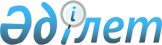 О внесении изменений в приказ и.о. Министра сельского хозяйства Республики Казахстан от 8 января 2009 года № 6 "Об утверждении ветеринарных нормативов к лабораториям ветеринарно-санитарной экспертизы в модульных убойных пунктах"Приказ Министра сельского хозяйства Республики Казахстан от 20 декабра 2010 года № 767. Зарегистрирован в Министерстве юстиции Республики Казахстан 14 января 2011 года № 6730

      В соответствии с подпунктом 20) статьи 8 Закона Республики Казахстан от 10 июля 2002 года "О ветеринарии", ПРИКАЗЫВАЮ:



      1. Внести в приказ и.о. Министра сельского хозяйства Республики Казахстан от 8 января 2009 года № 6 "Об утверждении ветеринарных нормативов к лабораториям ветеринарно-санитарной экспертизы в модульных убойных пунктах" (зарегистрированный в Реестре государственной регистрации нормативных правовых актов за № 5521, опубликованный в собрании актов центральных исполнительных и иных центральных государственных органов Республики Казахстан № 5, 2009 года) следующие изменения:



      в преамбуле цифру "21" заменить цифрой "20";



      пункт 2 изложить в следующей редакции:

      "2. Комитету государственной инспекции в агропромышленном комплексе Министерства сельского хозяйства Республики Казахстан совместно с его территориальными инспекциями областей, городов Астаны и Алматы Комитета государственной инспекции в агропромышленном комплексе Министерства сельского хозяйства Республики Казахстан в установленном законодательством порядке, принять необходимые меры, вытекающие из настоящего приказа.".



      2. Департаменту развития животноводства и ветеринарной безопасности Министерства сельского хозяйства Республики Казахстан (Токсеитова Р.А.) в установленном законодательством порядке обеспечить государственную регистрацию настоящего приказа в Министерстве юстиции Республики Казахстан.



      3. Настоящий приказ вводится в действие по истечении десяти календарных дней со дня его первого официального опубликования.      Министр                                    А. Куришбаев
					© 2012. РГП на ПХВ «Институт законодательства и правовой информации Республики Казахстан» Министерства юстиции Республики Казахстан
				